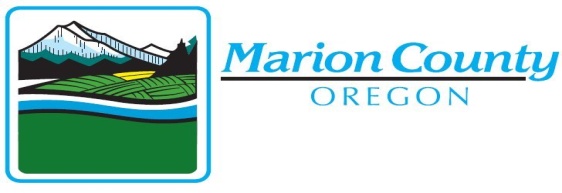 Intellectual and Developmental Disability Advisory CommitteeAgenda and Minutes for June 10, 2015, 11:00am – 12:30pmIntellectual and Developmental Disability Advisory CommitteeAgenda and Minutes for June 10, 2015, 11:00am – 12:30pmIntellectual and Developmental Disability Advisory CommitteeAgenda and Minutes for June 10, 2015, 11:00am – 12:30pmIntellectual and Developmental Disability Advisory CommitteeAgenda and Minutes for June 10, 2015, 11:00am – 12:30pmLocation:  Marion County Health Department / DD Services,  2421 Lancaster Drive NE,  Salem OR 97305Training Room A Contact:  Irina Granov (503) 566-2981        http://www.co.marion.or.us/HLT/IDDAC.htmLocation:  Marion County Health Department / DD Services,  2421 Lancaster Drive NE,  Salem OR 97305Training Room A Contact:  Irina Granov (503) 566-2981        http://www.co.marion.or.us/HLT/IDDAC.htmLocation:  Marion County Health Department / DD Services,  2421 Lancaster Drive NE,  Salem OR 97305Training Room A Contact:  Irina Granov (503) 566-2981        http://www.co.marion.or.us/HLT/IDDAC.htmLocation:  Marion County Health Department / DD Services,  2421 Lancaster Drive NE,  Salem OR 97305Training Room A Contact:  Irina Granov (503) 566-2981        http://www.co.marion.or.us/HLT/IDDAC.htm* P - Present      E - Excused      A - Absent      G - Guest      F - Facilitator    M - Minute Taker* P - Present      E - Excused      A - Absent      G - Guest      F - Facilitator    M - Minute Taker* P - Present      E - Excused      A - Absent      G - Guest      F - Facilitator    M - Minute Taker* P - Present      E - Excused      A - Absent      G - Guest      F - Facilitator    M - Minute TakerCommittee MembersCommittee MembersCommittee MembersCommittee MembersMembershipNameName*Chair/FamilyMichele Kimbell, parentMichele Kimbell, parentPVice Chair/AdvocateDrew Wright, PCL staffDrew Wright, PCL staffPProviderFlory Ericksen, PCL ManagerFlory Ericksen, PCL ManagereIndividualDavid Beem, volunteerDavid Beem, volunteer		PFamilyKatie O’Kelley, grandparentKatie O’Kelley, grandparentPProviderJo Anne Hill, RISE staffJo Anne Hill, RISE staffEAdvocateSheena Watkins-Andrews, CSS staffSheena Watkins-Andrews, CSS staffPFamilyGwyn Marsh, parent, Retired Case ManagerGwyn Marsh, parent, Retired Case ManagerPFamilyDeborah Patterson, parent, Retired Health AdministratorDeborah Patterson, parent, Retired Health AdministratorPProviderAlan Roberts, OVRS, staffAlan Roberts, OVRS, staffPProviderDouglas Short, Child Foster ProviderDouglas Short, Child Foster ProviderPIntellectual and Developmental Disability Advisory CommitteeAgenda and Minutes for June 10, 2015, 11:00am – 12:30pmIntellectual and Developmental Disability Advisory CommitteeAgenda and Minutes for June 10, 2015, 11:00am – 12:30pmIntellectual and Developmental Disability Advisory CommitteeAgenda and Minutes for June 10, 2015, 11:00am – 12:30pmIntellectual and Developmental Disability Advisory CommitteeAgenda and Minutes for June 10, 2015, 11:00am – 12:30pmParticipantsParticipantsParticipantsParticipants* P - Present      E - Excused      A - Absent      G - Guest      F - Facilitator    M - Minute Taker* P - Present      E - Excused      A - Absent      G - Guest      F - Facilitator    M - Minute Taker* P - Present      E - Excused      A - Absent      G - Guest      F - Facilitator    M - Minute Taker* P - Present      E - Excused      A - Absent      G - Guest      F - Facilitator    M - Minute TakerMembershipName**Health DeptCary Moller, Division DirectorPPCDDPDawn Alisa Sadler, SupervisorPPCDDPDana Van Haverbeke, SupervisorPPCDDP/Region 3Kim Dullmeyer, SupervisorPPCDDPPatty Roth, DD Specialist 2PPCDDPKarin Barker, DD Specialist 2PPCDDPIrina Granov, DD Department Specialist 3MMIntellectual and Developmental Disability Advisory CommitteeAgenda and Minutes for June 10, 2015, 11:00am – 12:30pmIntellectual and Developmental Disability Advisory CommitteeAgenda and Minutes for June 10, 2015, 11:00am – 12:30pmIntellectual and Developmental Disability Advisory CommitteeAgenda and Minutes for June 10, 2015, 11:00am – 12:30pmIntellectual and Developmental Disability Advisory CommitteeAgenda and Minutes for June 10, 2015, 11:00am – 12:30pmIntellectual and Developmental Disability Advisory CommitteeAgenda and Minutes for June 10, 2015, 11:00am – 12:30pmLocation:  Marion County Health Department / DD Services, 2421 Lancaster Drive NE,  Salem, OR 97305 Training Room AContact:  Irina Granov (503) 566-2981            http://www.co.marion.or.us/HLT/IDDAC.htmLocation:  Marion County Health Department / DD Services, 2421 Lancaster Drive NE,  Salem, OR 97305 Training Room AContact:  Irina Granov (503) 566-2981            http://www.co.marion.or.us/HLT/IDDAC.htmLocation:  Marion County Health Department / DD Services, 2421 Lancaster Drive NE,  Salem, OR 97305 Training Room AContact:  Irina Granov (503) 566-2981            http://www.co.marion.or.us/HLT/IDDAC.htmLocation:  Marion County Health Department / DD Services, 2421 Lancaster Drive NE,  Salem, OR 97305 Training Room AContact:  Irina Granov (503) 566-2981            http://www.co.marion.or.us/HLT/IDDAC.htmLocation:  Marion County Health Department / DD Services, 2421 Lancaster Drive NE,  Salem, OR 97305 Training Room AContact:  Irina Granov (503) 566-2981            http://www.co.marion.or.us/HLT/IDDAC.htm#Agenda ItemLead PersonStart TimeMinutes1Welcome and IntroductionsMichele Kimbell, Chair11:00 AM5Item Description »  Welcome / Introductions / Minute ApprovalWelcome Committee members and participants. Introduce Committee members, Marion County Community Developmental Disability Program (CDDP) staff, and other participants. Review/approval of prior meeting’s minutes.Item Description »  Welcome / Introductions / Minute ApprovalWelcome Committee members and participants. Introduce Committee members, Marion County Community Developmental Disability Program (CDDP) staff, and other participants. Review/approval of prior meeting’s minutes.Item Description »  Welcome / Introductions / Minute ApprovalWelcome Committee members and participants. Introduce Committee members, Marion County Community Developmental Disability Program (CDDP) staff, and other participants. Review/approval of prior meeting’s minutes.Item Description »  Welcome / Introductions / Minute ApprovalWelcome Committee members and participants. Introduce Committee members, Marion County Community Developmental Disability Program (CDDP) staff, and other participants. Review/approval of prior meeting’s minutes.Item Description »  Welcome / Introductions / Minute ApprovalWelcome Committee members and participants. Introduce Committee members, Marion County Community Developmental Disability Program (CDDP) staff, and other participants. Review/approval of prior meeting’s minutes.Item Minutes »Call to order at 11:01am.Drew Wright motioned to pass the May 13, 2015 minutes, Katie O’Kelley seconded the motion and the group agreed, minutes have been passed.Jo Anne Hill and Flory Ericksen were excused from meeting.Item Minutes »Call to order at 11:01am.Drew Wright motioned to pass the May 13, 2015 minutes, Katie O’Kelley seconded the motion and the group agreed, minutes have been passed.Jo Anne Hill and Flory Ericksen were excused from meeting.Item Minutes »Call to order at 11:01am.Drew Wright motioned to pass the May 13, 2015 minutes, Katie O’Kelley seconded the motion and the group agreed, minutes have been passed.Jo Anne Hill and Flory Ericksen were excused from meeting.Item Minutes »Call to order at 11:01am.Drew Wright motioned to pass the May 13, 2015 minutes, Katie O’Kelley seconded the motion and the group agreed, minutes have been passed.Jo Anne Hill and Flory Ericksen were excused from meeting.Item Minutes »Call to order at 11:01am.Drew Wright motioned to pass the May 13, 2015 minutes, Katie O’Kelley seconded the motion and the group agreed, minutes have been passed.Jo Anne Hill and Flory Ericksen were excused from meeting.2Working Session11:05 AM30Item Description » Preliminary planning on National Awareness days/week for 2016. Recruiting a new volunteer/self advocate for IDDAC.Item Description » Preliminary planning on National Awareness days/week for 2016. Recruiting a new volunteer/self advocate for IDDAC.Item Description » Preliminary planning on National Awareness days/week for 2016. Recruiting a new volunteer/self advocate for IDDAC.Item Description » Preliminary planning on National Awareness days/week for 2016. Recruiting a new volunteer/self advocate for IDDAC.Item Description » Preliminary planning on National Awareness days/week for 2016. Recruiting a new volunteer/self advocate for IDDAC.Item Minutes »It was a great meeting for National Awareness. Everyone involved was touched and moved by the stories presented. Commissioner Cameron messaged Drew Wright about his great presentation at the B.O.C. It was proclaimed that June 14 – 20, 2015 is Developmental Disabilities Awareness week at Marion County. Drew read the proclamation to the committee. The group would like to work on creating posters/handouts for March 2016 Developmental Disabilities awareness week, that can also be used at the Support and Services Fair. A subcommittee for the Awareness Week poster/handouts will start September 2015 and is comprised ofKatie O’Kelley, David Beem, Patty Roth, Dawn Alisa Sadler, and Michele Kimbell. Jeffrey Scott Eberz resigned formally from IDDAC and we will work to recruit a new self advocate and family member. The positions will be publicly advertised and everyone needs to apply. The applications will go before the B.O.C. and need to meet minimum qualifications. Want to focus on finding someone who is diverse and passionate. Item Minutes »It was a great meeting for National Awareness. Everyone involved was touched and moved by the stories presented. Commissioner Cameron messaged Drew Wright about his great presentation at the B.O.C. It was proclaimed that June 14 – 20, 2015 is Developmental Disabilities Awareness week at Marion County. Drew read the proclamation to the committee. The group would like to work on creating posters/handouts for March 2016 Developmental Disabilities awareness week, that can also be used at the Support and Services Fair. A subcommittee for the Awareness Week poster/handouts will start September 2015 and is comprised ofKatie O’Kelley, David Beem, Patty Roth, Dawn Alisa Sadler, and Michele Kimbell. Jeffrey Scott Eberz resigned formally from IDDAC and we will work to recruit a new self advocate and family member. The positions will be publicly advertised and everyone needs to apply. The applications will go before the B.O.C. and need to meet minimum qualifications. Want to focus on finding someone who is diverse and passionate. Item Minutes »It was a great meeting for National Awareness. Everyone involved was touched and moved by the stories presented. Commissioner Cameron messaged Drew Wright about his great presentation at the B.O.C. It was proclaimed that June 14 – 20, 2015 is Developmental Disabilities Awareness week at Marion County. Drew read the proclamation to the committee. The group would like to work on creating posters/handouts for March 2016 Developmental Disabilities awareness week, that can also be used at the Support and Services Fair. A subcommittee for the Awareness Week poster/handouts will start September 2015 and is comprised ofKatie O’Kelley, David Beem, Patty Roth, Dawn Alisa Sadler, and Michele Kimbell. Jeffrey Scott Eberz resigned formally from IDDAC and we will work to recruit a new self advocate and family member. The positions will be publicly advertised and everyone needs to apply. The applications will go before the B.O.C. and need to meet minimum qualifications. Want to focus on finding someone who is diverse and passionate. Item Minutes »It was a great meeting for National Awareness. Everyone involved was touched and moved by the stories presented. Commissioner Cameron messaged Drew Wright about his great presentation at the B.O.C. It was proclaimed that June 14 – 20, 2015 is Developmental Disabilities Awareness week at Marion County. Drew read the proclamation to the committee. The group would like to work on creating posters/handouts for March 2016 Developmental Disabilities awareness week, that can also be used at the Support and Services Fair. A subcommittee for the Awareness Week poster/handouts will start September 2015 and is comprised ofKatie O’Kelley, David Beem, Patty Roth, Dawn Alisa Sadler, and Michele Kimbell. Jeffrey Scott Eberz resigned formally from IDDAC and we will work to recruit a new self advocate and family member. The positions will be publicly advertised and everyone needs to apply. The applications will go before the B.O.C. and need to meet minimum qualifications. Want to focus on finding someone who is diverse and passionate. Item Minutes »It was a great meeting for National Awareness. Everyone involved was touched and moved by the stories presented. Commissioner Cameron messaged Drew Wright about his great presentation at the B.O.C. It was proclaimed that June 14 – 20, 2015 is Developmental Disabilities Awareness week at Marion County. Drew read the proclamation to the committee. The group would like to work on creating posters/handouts for March 2016 Developmental Disabilities awareness week, that can also be used at the Support and Services Fair. A subcommittee for the Awareness Week poster/handouts will start September 2015 and is comprised ofKatie O’Kelley, David Beem, Patty Roth, Dawn Alisa Sadler, and Michele Kimbell. Jeffrey Scott Eberz resigned formally from IDDAC and we will work to recruit a new self advocate and family member. The positions will be publicly advertised and everyone needs to apply. The applications will go before the B.O.C. and need to meet minimum qualifications. Want to focus on finding someone who is diverse and passionate. 4Educational Session11:35AM20Item Description » Alan Roberts will present on the Discovery process.Item Description » Alan Roberts will present on the Discovery process.Item Description » Alan Roberts will present on the Discovery process.Item Description » Alan Roberts will present on the Discovery process.Item Description » Alan Roberts will present on the Discovery process.Item Minutes »Alan Roberts presented the Discovery process. It originally was a pilot program, but developed into something more around the early 2000’s. It’s a tool to create jobs where some didn’t exist. The best method to finding a job is to talk to the surrounding community.Item Minutes »Alan Roberts presented the Discovery process. It originally was a pilot program, but developed into something more around the early 2000’s. It’s a tool to create jobs where some didn’t exist. The best method to finding a job is to talk to the surrounding community.Item Minutes »Alan Roberts presented the Discovery process. It originally was a pilot program, but developed into something more around the early 2000’s. It’s a tool to create jobs where some didn’t exist. The best method to finding a job is to talk to the surrounding community.Item Minutes »Alan Roberts presented the Discovery process. It originally was a pilot program, but developed into something more around the early 2000’s. It’s a tool to create jobs where some didn’t exist. The best method to finding a job is to talk to the surrounding community.Item Minutes »Alan Roberts presented the Discovery process. It originally was a pilot program, but developed into something more around the early 2000’s. It’s a tool to create jobs where some didn’t exist. The best method to finding a job is to talk to the surrounding community.5Break Session11:55 AM5Item Description » The Group will break and grab lunch.Item Description » The Group will break and grab lunch.Item Description » The Group will break and grab lunch.Item Description » The Group will break and grab lunch.Item Description » The Group will break and grab lunch.5Announcements and UpdatesMichele Kimbell, Chair12:00 PM20Item Description »  Dawn Alisa Sadler and/or Dana will provide update from June joint CDDP/Brokerage Manager Meeting.Dawn Alisa Sadler will provide an update on the findings from the Website Committee.Alan Roberts will speak in regards to Sheltered Workshops.Item Description »  Dawn Alisa Sadler and/or Dana will provide update from June joint CDDP/Brokerage Manager Meeting.Dawn Alisa Sadler will provide an update on the findings from the Website Committee.Alan Roberts will speak in regards to Sheltered Workshops.Item Description »  Dawn Alisa Sadler and/or Dana will provide update from June joint CDDP/Brokerage Manager Meeting.Dawn Alisa Sadler will provide an update on the findings from the Website Committee.Alan Roberts will speak in regards to Sheltered Workshops.Item Description »  Dawn Alisa Sadler and/or Dana will provide update from June joint CDDP/Brokerage Manager Meeting.Dawn Alisa Sadler will provide an update on the findings from the Website Committee.Alan Roberts will speak in regards to Sheltered Workshops.Item Description »  Dawn Alisa Sadler and/or Dana will provide update from June joint CDDP/Brokerage Manager Meeting.Dawn Alisa Sadler will provide an update on the findings from the Website Committee.Alan Roberts will speak in regards to Sheltered Workshops.Item Minutes »Budgets were discussed on the current work load model is being worked on. Discussion on how many hours PSWs can work. As of September 2015, one worker can only work 50 hours a week. There is an employment community based global transition plan. OAR is working on a draft of expectations.Roy Deede approved of the changes presented to him from the Website Committee. The group will meet in June 2015 and will have future meetings.Day Support activity will still be available after July 1st. Those already in Sheltered Workshops can continue working there as long as they have the intention of finding another job.Item Minutes »Budgets were discussed on the current work load model is being worked on. Discussion on how many hours PSWs can work. As of September 2015, one worker can only work 50 hours a week. There is an employment community based global transition plan. OAR is working on a draft of expectations.Roy Deede approved of the changes presented to him from the Website Committee. The group will meet in June 2015 and will have future meetings.Day Support activity will still be available after July 1st. Those already in Sheltered Workshops can continue working there as long as they have the intention of finding another job.Item Minutes »Budgets were discussed on the current work load model is being worked on. Discussion on how many hours PSWs can work. As of September 2015, one worker can only work 50 hours a week. There is an employment community based global transition plan. OAR is working on a draft of expectations.Roy Deede approved of the changes presented to him from the Website Committee. The group will meet in June 2015 and will have future meetings.Day Support activity will still be available after July 1st. Those already in Sheltered Workshops can continue working there as long as they have the intention of finding another job.Item Minutes »Budgets were discussed on the current work load model is being worked on. Discussion on how many hours PSWs can work. As of September 2015, one worker can only work 50 hours a week. There is an employment community based global transition plan. OAR is working on a draft of expectations.Roy Deede approved of the changes presented to him from the Website Committee. The group will meet in June 2015 and will have future meetings.Day Support activity will still be available after July 1st. Those already in Sheltered Workshops can continue working there as long as they have the intention of finding another job.Item Minutes »Budgets were discussed on the current work load model is being worked on. Discussion on how many hours PSWs can work. As of September 2015, one worker can only work 50 hours a week. There is an employment community based global transition plan. OAR is working on a draft of expectations.Roy Deede approved of the changes presented to him from the Website Committee. The group will meet in June 2015 and will have future meetings.Day Support activity will still be available after July 1st. Those already in Sheltered Workshops can continue working there as long as they have the intention of finding another job.6Action Items12:20PM5Item Description » Planning a presentation for the Health Advisory Board on clients’ experiences (bring it to September meeting).Dawn Alisa will give updates from Employment System Change Committee.Item Description » Planning a presentation for the Health Advisory Board on clients’ experiences (bring it to September meeting).Dawn Alisa will give updates from Employment System Change Committee.Item Description » Planning a presentation for the Health Advisory Board on clients’ experiences (bring it to September meeting).Dawn Alisa will give updates from Employment System Change Committee.Item Description » Planning a presentation for the Health Advisory Board on clients’ experiences (bring it to September meeting).Dawn Alisa will give updates from Employment System Change Committee.Item Description » Planning a presentation for the Health Advisory Board on clients’ experiences (bring it to September meeting).Dawn Alisa will give updates from Employment System Change Committee.Item Minutes »Health Advisory Board waits on the implications of K-Plan and State Budget. The Health Advisory Board wants to hear on positive aspects. Jo Anne Hill and Doug Short are the two IDDA liaisons. Drew Wright would also like to work with the liaisons. Michele Kimbell motioned to form a subcommittee; Drew Wright seconded the committee, the group approved. Employment System Changes meeting, first goal is to talk about the changes and what it offers the clients. June 30th is the Forum.Item Minutes »Health Advisory Board waits on the implications of K-Plan and State Budget. The Health Advisory Board wants to hear on positive aspects. Jo Anne Hill and Doug Short are the two IDDA liaisons. Drew Wright would also like to work with the liaisons. Michele Kimbell motioned to form a subcommittee; Drew Wright seconded the committee, the group approved. Employment System Changes meeting, first goal is to talk about the changes and what it offers the clients. June 30th is the Forum.Item Minutes »Health Advisory Board waits on the implications of K-Plan and State Budget. The Health Advisory Board wants to hear on positive aspects. Jo Anne Hill and Doug Short are the two IDDA liaisons. Drew Wright would also like to work with the liaisons. Michele Kimbell motioned to form a subcommittee; Drew Wright seconded the committee, the group approved. Employment System Changes meeting, first goal is to talk about the changes and what it offers the clients. June 30th is the Forum.Item Minutes »Health Advisory Board waits on the implications of K-Plan and State Budget. The Health Advisory Board wants to hear on positive aspects. Jo Anne Hill and Doug Short are the two IDDA liaisons. Drew Wright would also like to work with the liaisons. Michele Kimbell motioned to form a subcommittee; Drew Wright seconded the committee, the group approved. Employment System Changes meeting, first goal is to talk about the changes and what it offers the clients. June 30th is the Forum.Item Minutes »Health Advisory Board waits on the implications of K-Plan and State Budget. The Health Advisory Board wants to hear on positive aspects. Jo Anne Hill and Doug Short are the two IDDA liaisons. Drew Wright would also like to work with the liaisons. Michele Kimbell motioned to form a subcommittee; Drew Wright seconded the committee, the group approved. Employment System Changes meeting, first goal is to talk about the changes and what it offers the clients. June 30th is the Forum.7Wrap-Up and Adjourn IDDAC MeetingMichele Kimbell, Chair12:25PM5Item Description » Finish any discussions or topics and conclude the IDDAC meeting.Item Description » Finish any discussions or topics and conclude the IDDAC meeting.Item Description » Finish any discussions or topics and conclude the IDDAC meeting.Item Description » Finish any discussions or topics and conclude the IDDAC meeting.Item Description » Finish any discussions or topics and conclude the IDDAC meeting.Item Minutes »Michele Kimbelle motioned to end the meeting, Alan Roberts seconded the motion. Meeting ended at 12:33pm.Item Minutes »Michele Kimbelle motioned to end the meeting, Alan Roberts seconded the motion. Meeting ended at 12:33pm.Item Minutes »Michele Kimbelle motioned to end the meeting, Alan Roberts seconded the motion. Meeting ended at 12:33pm.Item Minutes »Michele Kimbelle motioned to end the meeting, Alan Roberts seconded the motion. Meeting ended at 12:33pm.Item Minutes »Michele Kimbelle motioned to end the meeting, Alan Roberts seconded the motion. Meeting ended at 12:33pm.